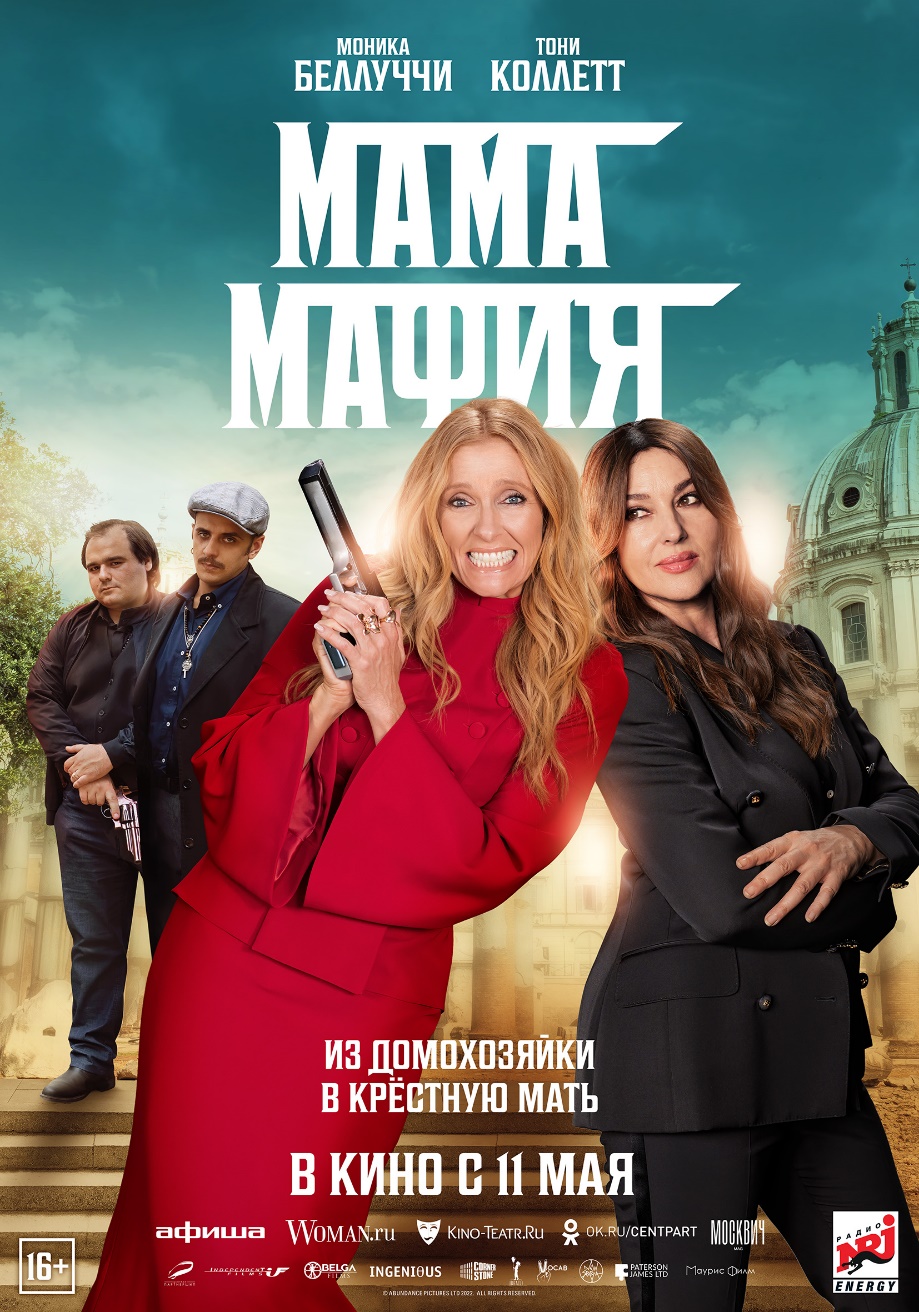 США, 2023Жанр: комедия, экшнПродюсеры: Аманда Штерс, Тони Коллетт, Кристофер Саймон Режиссер: Кэтрин ХардвикСценарий: Майкл Дж. Фелдман, Дебби Джун по оригинальной истории Аманды ШтерсОператор: Патрик МургиаКомпозитор: Алекс ХеффесВ ролях: Тони Коллетт, Моника Беллуччи, Софиа Номвете, Эдуардо Скарпетта, Альфонсо Перуджини, Франческо Мастроянни, Джулио Корсо, Дора Романо и др.     Возрастное ограничение: 16+Продолжительность: 101 мин.Дистрибьютор: «Централ Партнершип»Релиз: 11 мая СинопсисПростая американская домохозяйка Кристин попадает в водоворот опасностей и страстей, когда выясняется, что итальянский дедушка оставил ей в наследство…свою мафиозную империю. Под руководством советницы старого босса, Бьянки, неунывающей Кристин предстоит открыть в себе внутреннюю крестную мать и встать у руля семейного бизнеса, бросив вызов всем ожиданиям, включая свои собственные.Трейлер можно скачать по ссылке: https://disk.yandex.ru/i/ronkhtwvY175hA Или взять с нашего канала на YouTube: https://youtu.be/AxddF76vBLs Постер доступен по ссылке: https://disk.yandex.ru/i/DFGv6OrR3x0sjQ Кадры со съемок доступны по ссылке: https://disk.yandex.ru/d/OntHt7wuSTiBTw Кадры из фильма доступны по ссылке: https://disk.yandex.ru/d/oZw8U9PCZZHbsw «Я унаследовала возможность осуществить свое предназначение...Я унаследовала себя». «Тони Коллетт, Моника Беллуччи, Кэтрин Хардвик и я – женщины, которым уже далеко не по 20 лет, которые уже многое повидали и через многое прошли за свою жизнь и карьеру, – говорит продюсер и автор оригинальной истории Аманда Штерс. – Но, даже добившись успеха и признания, мы можем отождествлять себя с женщинами, которые вынуждены были стать сильными, потому что у них не было другого выбора. В глазах своих мужей такие женщины, как Кристин, уже немолоды, они должны отпустить своих детей, позволить им идти своим путем, а сами успокоиться и жить тихой, размеренной жизнью «серой мыши». И это одна из тем, которая делает фильм универсальным: любая женщина независимо от уровня ее достижений рано или поздно испытывает подобные чувства».По мнению режиссера Кэтрин Хардвик, персонаж Кристин Бальбано представляет собой идеальный объект для исследования весьма распространенных переживаний, через которые рано или поздно проходит почти каждая женщина. «Кристин – женщина, чей брак разваливается, ее не уважают на работе, и она старается всем угодить, обо всех позаботиться, зачастую не думая о себе, – говорит Кэтрин Хардвик. – Было очень интересно во всем этом покопаться. И, конечно, фильм высмеивает всю эти обидные мужские стереотипы и прочие проявления сексизма. В этом фильме много всего сочетается».Тони Коллетт, в фильмографии которой множество известных и высоко оцененных критиками и зрителями ролей, делает Кристин удивительно живым персонажем – решительной, чуткой, умной и веселой женщиной.«Я была в восторге от сценария, – признается Тони Коллетт. – Читая его, я и смеялась от души, и переживала, и сочувствовала. В нем есть феминистские нотки, но при этом они не безапелляционно заявляют о себе, а преподнесены в необычной, весьма любопытной манере. Я очень благодарна Аманде за этот чудесный сценарий».Моника Беллуччи, широко известная по ролям в огромном числе международных проектов, включая фильм бондианы «007: Спектр», сделала Бьянку жесткой и мудрой женщиной, которая очень серьезно относится к своей должности советника, но при этом не боится проявлять теплоту и душевность.Творческая команда авторов фильма и талантливые актрисы вместе делают фильм «Мама мафия» невероятно трогательным и смешным.ВДЫХАЯ ЖИЗНЬ В СЛОВА И СТРОКИПо словам Аманды Штерс идея фильма «Мама мафия» возникла у нее весьма спонтанно. «Главная героиня Кристин во многом – я сама, – говорит Аманда Штерс. – Мои предки родом из Италии и Франции, я же живу в Лос-Анджелесе, где порой чувствую себя не в своей тарелке – как европеец, проживающий и работающий в США. К тому же я мать, чьи дети готовятся к отъезду в колледж. И я одинокая женщина, которой часто приходят мысли: «Как романтично было бы сейчас отправиться в Италию…» Я люблю глупые слезливые мелодрамы со счастливым концом, хотя они очень далеки от реальности. И мне кажется, если бы вдруг со мной действительно могло что-то случиться в Италии, это точно было бы что-то не совсем приличное. И, возможно, это звучит нагло, но отчасти эта история могла бы быть про меня – очень она близка мне по духу».Придумав основу, Аманда Штерс обратилась к профессиональным авторам, чтобы они помогли ей со сценарием. «Я связалась с двумя совершенно невероятными сценаристами – Майклом Дж. Фельдманом и Дебби Джун. И они, прочитав всего пару страниц моих набросков, сразу стали забрасывать меня идеями, как можно развить эту историю, – продолжает Аманда Штерн. – Так началась работа над сценарием. Это было захватывающе! Я новичок в продюсировании, но имею опыт в написании, поэтому работать в соавторстве и помогать сценаристам в качестве продюсера было очень интересно».«Мы с Майклом уже работали с Амандой над анимационным фильмом. Это было интересное сотворчество: она позволяла нам внедрять свои идеи, вносила очень точные замечания и правки и была открыта к любым предложениям, – говорит Дебби Джун. – Поэтому, когда она пришла к нам с новой идеей и предложила вновь поработать вместе, мы были в восторге».«Нам нравятся истории о людях, оказавшихся не в своей стихии, этаких «белых воронах», и «Мама мафия» оказалась как раз такой, – подхватывает Майкл Дж. Фельдман. – И у Дебби, и у меня в жизни порой случались моменты, когда было непросто, когда мы чувствовали себя тряпками, поэтому работа над этим сценарием дала нам возможность в своем роде расслабиться и написать о том, какими мы сами на самом деле хотели бы быть. А еще Дебби часто делится со мной тем, что ее бесит, как женщину, но она вынуждена это скрывать от окружающих. Ее рассказы всегда находят во мне отклик, и все это тоже вошло в сценарий».Авторы добавили в сценарий много личных моментов и эмоций, основанных на эмпатии. «Мы часто рассуждали на тему: действительно нужно ли быть плохим человеком, чтобы делать что-то не совсем правильное? – говорит Дебби Джун. – И это отличительная особенность Кристин: она такой же добрый, замечательный человек, который все так же пытается всем помочь, при том, что она – босс мафии. И ей нужно найти некий баланс между тем, какая она есть, и тем, что требует от нее тот пост, который она вдруг вынуждена занять».«Нам нравится ставить себя на место всех персонажей, которых мы описываем, и думать о том, какими бы были мы, как бы себя повели. И это помогло нам понять, как Кристин ведет себя в той или иной ситуации, в которой вдруг оказывается», – добавляет Майкл Дж. Фельдман.Дружба Аманды Штерс и Тони Коллетт, начавшаяся в 2017 году во время работы над фильмом «Мадам», в котором Штерс выступила как автор сценария и режиссер, дала прославленной австралийской актрисе возможность примерить на себя роль Кристин.«Я сразу говорила, что мечтаю, чтобы именно Тони сыграла главную роль, и во время работы над сценарием именно ее видела в роли Кристин. И как только сценарий был готов, Тони стала первой, кто прочел его. Она влюбилась в него! И захотела не только сниматься, но и помочь в продюсировании картины».«Я знала, что должна сыграть Кристин – она мне очень понравилась, – говорит Тони Коллетт. – Мне было интересно помогать героине развиваться, становиться сильной женщиной, такой, какой ее раньше никто никогда не призывал быть. Это было истинное удовольствие».На роль режиссера Тони Коллетт предложила Кэтрин Хардвик, с которой работала вместе над фильмом «Уже скучаю по тебе» (2015). На протяжении более двух десятилетий Хардвик воплощала на экране истории о стойкости человеческого характера, жизненных преобразованиях и романтичности натуры, работая в самых разных жанрах – реализма, комедии, фэнтези… Кэтрин Хардвик тоже не терпелось вновь поработать с Тони Коллетт. «И к тому же я была уверена, что в этой роли Тони будет просто великолепна», – говорит Хардвик.«Кэтрин позвонила и спросила, читал ли я сценарий. Я тут же отложил все дела и сел читать. И не мог оторваться: это было потрясающе смешно, я смеялся до слез, – вспоминает продюсер Кристофер Саймон, который работал вместе с Коллетт и Хардвик над фильмом «Уже скучаю по тебе». – Я буквально видел Тони в этой роли. И был очень рад возможности вновь поработать с ней и Кэтрин».Моника Беллуччи идеально подходила на роль Бьянки. А ее участие в проекте опять же случилось благодаря дружеским связям. «У нас с Моникой есть общая подруга, которая снималась вместе с Тони в моем фильме «Мадам», – говорит Аманда Штерс. – Монике понравился этот фильм, и тогда она сказала: «В следующий раз напиши что-нибудь и для меня». Поэтому я позвонила ей и сказала, что в этот раз я не выступаю ни в роли автора сценария, ни в роли режиссера, но история очень крутая, мощная и веселая. И едва прочитав сценарий, Моника тут же согласилась сниматься».«Когда я впервые прочитала сценарий, мне так понравилась концепция, что я даже громко рассмеялась – для меня это редкость! – вспоминает Моника Беллуччи. – Но и немного напугало, потому что комедия – это жанр, в котором я очень мало работала, особенно на чужом мне языке. Но тот факт, что в фильме про мафию в главных ролях – женщины, ломает стереотипы, и мне хотелось поучаствовать в этом. Я люблю весело провести время, и понимала, что этот фильм доставит мне такое удовольствие».«Когда Кэтрин, Тони и Моника впервые встретились, то сразу нашли общий язык, они так весело болтали, что это походило на женские посиделки. А когда к ним присоединился Кристофер, стало понятно, что команда в сборе», – говорит Аманда Штерс.«Обычно требуется некоторое время, чтобы запустить проект, но здесь все произошло мгновенно: нам всем хотелось немедленно приступить к работе. Что не удивительно: когда вдруг в одной точке соединяются классная история, отличный сценарий и невероятно талантливые люди, по-другому быть не может», – считает Кристофер Саймон.«Все дело в безграничном доверии друг другу, – говорит Аманда Штерс. – Мы все были на одной волне, все хотели рассказать эту историю и снять отличный фильм. Во время подготовки к съемкам мы то и дело что-то придумывали, предлагали, делились идеями. Это было удивительное совместное творчество. И все мы – большие фанаты кино, готовые выкладываться на 100%. Именно благодаря такому отношению к работе у нас все и получилось».ТРИ ГРАЦИИ«Объединить этих трех женщин – Кэтрин Хардвик за кадром и Тони Коллетт и Монику Беллуччи на экране – было потрясающей идеей, – говорит Кристофер Саймон. – На мой взгляд, Кэтрин – одна из самых талантливых, выдающихся режиссеров. А еще одна из самых умных и добрых людей, которых я знаю. И она безумно увлечена своей работой: ее энергия, юмор, доброта, вкус во многом были двигателем этого проекта».«Ее творческий потенциал безграничен, – продолжает Кристофер Саймон. – До того, как стать режиссером, она работала художником-декоратором, а еще ранее – архитектором, и, будучи студенткой, спроектировала целый город в Техасе. Удивительно, на какое множество вещей она вообще способна».«Я восхищаюсь художниками, которые настолько талантливы и пластичны, что готовы делать что угодно. Кэтрин, как раз, из таких, – признается Тони Коллетт. – «Маме мафии» нужен был режиссер, который понимает главную героиню как женщину, обладает хорошим чувством юмора и умеет делать экшен. Кэтрин была единственной, кто мог бы сделать фильм таким, каким он стал. В ней есть изюминка, она очень оригинальная, самобытная, не похожая ни на кого другого. И для меня было честью снова поработать с Кэтрин и узнать ее еще ближе. Я действительно восхищаюсь ею».«Кэтрин просто пышет энергией, и, конечно же, все это отражается в работе. Ее женственный стиль добавляет элегантности даже самым жестким сценам. Она была идеальным режиссером для этого фильма», – солидарна Моника Беллуччи.«Я многому научилась, просто наблюдая за тем, как Кэтрин работает. У нее все очень четко, она поразительно внимательна к деталям и не останавливается ни на секунду – это говорит о ней, как о великом режиссере. У нее было много идей после прочтения сценария, и она действительно наделила фильм своим обаянием», – говорит Аманда Штерс.По словам Кэтрин Хардвик, благодаря Тони Коллетт Кристин выглядит вполне реальной и понятной для зрителя женщиной, пытающейся приспособиться к новой ситуации и к новому положению, к которым она совершенно не готова, но которые ей вполне по плечу.«У Тони такая энергетика, что, глядя на нее, зрители зачастую могут сказать: «Да это же я!», – говорит Кэтрин Хардвик. – И она настолько выразительна как актриса, что можно увидеть, как она испытывает десять различных эмоций за одну минуту: тут она вдруг разыгрывает настоящую драму, а затем в миг становится очень смешной. Тони настолько разносторонняя, что действительно способна на все».«Тони всегда докапывается до самой сути каждой своей героини вне зависимости от жанра. Я редко встречала такую погруженность в персонажа, как у нее. А еще она очень востребованная актриса, и тот факт, что она с самого начала принимала очень активное участие в процессе, подбадривало нас и давало уверенность в том, что все получится», – говорит Аманда Штерс.«Тони удалось удивительным образом передать все тонкости характера Кристин в каждой части истории. Поначалу она отправляется в Италию с мечтами о романтическом путешествии в стиле «Ешь, молись, люби», но все идет не так, как ей представлялось. И тогда ей приходится осваивать нюансы мафиозной жизни, хотя она даже никогда не видела фильм «Крестный отец». Не так часто встречается подобное смешение жанров, но Тони с этим прекрасно справилась», – говорит Дебби Джун. «Я был на съемочной площадке и наблюдал за тем, как работает Тони. В каждом дубле она предлагала что-то новое, выкладываясь на 110 %. Это было похоже на мастер-класс по актерскому мастерству», – добавляет Майкл Дж. Фельдман.«В начале истории Кристин – женщина, которую никто не замечает, относясь к ней как к чему-то само собой разумеющемуся. Она пытается всем угодить, вспоминания о себе в последнюю очередь, если вообще вспоминая, – говорит Тони Коллетт о том, какой она увидела свою героиню. – Но едва оказавшись в Италии, она сталкивается с проблемами, которые ей и в голову никогда не могли прийти, и вынуждена набраться силы и смелости, о которой и не подозревала. И нащупывая этот контакт с самой собой, она налаживает связи и с другими. Она познает себя, обретает самоуважение, и это помогает ей открыть свое сердце и свою душу. Кристин на самом деле намного более многогранная и разносторонняя личность, чем могло бы показаться поначалу. Я полюбила ее всей душой».Бьянка в исполнении родившейся и выросшей в итальянском регионе Умбрия Моники Беллуччи – темпераментная, пылкая, весьма неоднозначная героиня, которая, под стать Кристин Тони Коллетт, вовлекает зрителей в мир сильных женщин, чьи лидерские качества строятся как на эмпатии, так и на холодном расчете. Она помогает Кристин построить на не совсем законных делах такой бизнес, который оказывает посильную помощь местным общинам, а не используется в гнусных целях.«Думаю, поначалу я боялась Моники так же, как Кристин боялась Бьянки: ведь это же сама Моника Беллуччи! – говорит Коллетт. – Но Моника – милейшая женщина, мягкая, открытая к предложениям и сама предлагающая замечательные идеи. Она всегда смеялась над нашими сценами из-за их эпатажа и даже местами нахальности. А мне нравилось ее смешить».«Бьянка – самая большая сторонница Кристин: без нее Кристин не смогла бы, да и не захотела бы взваливать все это на себя, – добавляет Коллетт.  – И точно так же я относилась к Монике, я очень ценила ее поддержку и искренне полюбила ее».«Мы знали, что истории нужен персонаж, который помог бы Кристин справиться с новой для нее ситуацией. Так появилась эта влиятельная женщина, которая убеждает Кристин, что она уже обладает всеми необходимыми качествами для того, чтобы возглавить семейный бизнес», – говорит Дебби Джун.«Моника была единственной, кому мы предложили роль Бьянки, – рассказывает Кэтрин Хардвик. – И было невероятно круто наблюдать за тем, как две эти мощнейшие актрисы действуют вместе, как сочетаются их характеры. Этот дуэт отлично сработал».«Моника всегда играет очень тонко, нежно, деликатно, и в комедии она создает персонажа так же, как если бы это была драма. За этим очень интересно наблюдать. Ее Бьянка должна была быть реалисткой, но в безумном смысле. Вообще, все в этом фильме должно было казаться абсолютно реальным, даже если отдает полным безумием. Это отличный ход. И Монике удалось его уловить», – говорит Аманда Штерс.«Я подошла к роли Бьянки, тщательно изучив ее сущность, – говорит Моника Беллуччи. – В ней есть некая загадочность, средиземноморская теплота и при этом твердость и холодность – она знает, как противостоять насилию, потому что ей это хорошо знакомо. Конечно, я смотрела фильмы о мафии, я выросла на них, как и многие представители моего поколения – «Однажды в Америке», «Славные парни», «Крестный отец»… И никогда бы не подумала, что однажды мне самой предстоит сыграть в таком фильме. Только на сей раз править будут женщины».СЛАВНЫЕ ПАРНИТак как фильм снимался в Италии, на фоне старинных достопримечательностей Рима, для еще большей достоверности и колорита на все другие роли были утверждены исключительно местные артисты. «На съемочной площадке я просила их импровизировать, шутить, показывать весь свой итальянский шарм. И все выкладывались по полной», – вспоминает Кэтрин Хардвик. Среди них – Альфонсо Перуджини и Франческо Мастрояни, сыгравшие телохранителей Кристин Данте и Альдо. «Они просто восхитительны, – говорит Хардвик. – На первой же парной пробе они мгновенно нашли общий язык и вскоре стали лучшими друзьями. А то, что они совсем не похожи друг на друга, только добавляет юмора».Лоренцо, с которым Кристин мечтает закрутить бурный роман, не подозревая обо всех скрываемых им тайнах, сыграл популярный итальянский актер Джулио Корсо. «Нам нужен был мужчина мечты – настоящий красавчик из любовного романа, и тогда я привела Джулио. Он был идеален – Кэтрин Хардвик, Тони Коллетт и все остальные безоговорочно выбрали его, – рассказывает Аманда Штерс. – Все это очень помогало нам в работе. Мы хотели, чтобы звучал настоящий римский акцент, чтобы все придуманные нами шутки не были оскорбительными, и никто в Италии не сказал бы – такого не может быть. И все так и было. А Кэтрин даже провела некоторое время на сборе винограда на винодельне, чтобы уловить все тонкости. Так что все было очень реалистично, несмотря на всю абсурдность истории».«Все итальянские артисты были бесподобны – талантливы, красивы, по-хорошему непредсказуемы и отчаянны, они никогда не боялись зайти слишком далеко, – говорит Моника Беллуччи. – Например, была совершенно невероятная постельная сцена у Тони и Эдуардо Скарпетто, сыгравшего главаря соперничающего клана: они вели себя так, что оставалось гадать: они сейчас убьют друг друга или займутся любовью? Дикое сочетание секса и безумия. И каждый раз, когда мы говорили по-итальянски, мы кричали: но не потому, что злились, а потому что мы так и разговариваем. Наверное, всем неитальянцам на площадке мы казались сумасшедшими».«Все актеры – удивительные, они так много привнесли в фильм. Джулио сразил меня наповал. Он пробовался на разные роли и во всех был великолепен! Он действительно мог сыграть кого угодно, но именно роль Лоренцо подошла ему идеально. Франческо и Альфонсо защищали меня не только в кадре, но и за его пределами старались всячески меня опекать и оберегать – это было так мило. И с Эдуардо было отлично работать – он очень любит импровизировать и оживлять сцену, – говорит Тони Коллетт. – У нас вообще собралась отличная команда, мы ощущали себя одной большой, счастливой семьей. Это были классные съемки, настоящий кайф, один из самых ярких моментов не только в моей карьере, но и в жизни».С УВАЖЕНИЕМ К ПРОШЛОМУ – К ОТОБРАЖЕНИЮ СОВРЕМЕННОСТИ«Это амбициозный проект, в котором много экшена, много разговоров и много юмора, – говорит Кэтрин Хардвик. – Мы снимали в Риме, и нам очень хотелось показать всю красоту этого невероятного города. А еще мы внесли в фильм много мелких, но значимых штрихов. Как, например, сцену с апельсинами, которые катятся вниз по улице – это отсылка к «Крестному отцу». Это так эффектно!»Создание богатого деталями мира «Мамы мафии» было особым творческим процессом, который Кэтрин Хардвик сравнивает с ручной работой: проработка каждой мелочи и каждого нюанса была сродни вышиванию гобелена, причем началось это еще с момента написания сценария.«Нам пришлось многое изучить, и, что интересно, большая часть наших исследований касалась современного итальянского права, – говорит Дебби Джун. – У Майкла есть родственник из Италии, и он связал нас с местным адвокатом. Тот многое рассказал нам об итальянском законодательстве, чтобы мы могли понять юридические моменты ситуации, в которой оказалась Кристин». «Это было необходимо, – поясняет Тони Коллетт. – Да, когда приезжаешь в другую страну, многое кажется новым и необычным, и это дает отличную основу для комедии. Но при этом важно не перегибать палку: зрители должны верить как героине, так и в тот мир, в котором она оказалась».Поддерживает атмосферу, разумеется, и музыка. Композитор Алекс Хеффес («Последний король Шотландии», «Черное зеркало»), работавший с Кэтрин Хардвик над фильмами «Мисс Пуля» и «Красная Шапочка», сразу понял, какие ноты должны звучать в саундтреке картины. «Мы хотели придать музыкальному сопровождению фильма веселую «ретро-итальянскую атмосферу», поэтому добавили песни итальянских певцов 60-х и 70-х годов, – говорит Кэтрин Хардвик. – А записав аккордеон, тубу, трубу, скрипки, Алекс добился нужного итальянского колорита, который затем превратил в оригинальный саундтрек». «Нам хотелось отдать дань «Крестному отцу». И вместе с легендарным трубачом Филипом Коббом мы записали звучание классической трубы, а мандолины и аккордеон придали музыке искрометное итальянское звучание», – добавляет Алекс Хеффес.Наполнить каждый кадр достоверностью и осязаемой правдоподобностью помог также кропотливый труд и самоотверженность настоящих мастеров своего дела – оператора Патрика Мургиа, монтажера Вальдемара Сентено и художника по костюмам Клодетт Лилли – и их квалифицированных команд. «Это уже четвертое наше сотрудничество с мексиканским оператором Патриком Мургиа, и его стиль съемки прекрасно вписывается в каждый проект, – говорит Кэтрин Хардвик. – Он находит такие необычные художественные приемы, которые помогают работать даже в самых сложных условиях. Здесь мы, в частности, снимали в виллах с 400-летней историей, где нельзя было ничего вешать на потолок или крепить к стенам. И Патрик так расставил свет и зеркала, что нам удалось добиться нужной атмосферы в стиле “Крестного отца”».«Клодетт Лилли живет в Риме, так что все персонажи ей были близки и знакомы, поэтому она очень точно подобрала гардероб для каждого из них. И для главной героини создала просто удивительные костюмы, которые плавно превращают Кристин из старомодной американской домохозяйки в икону итальянского стиля», – говорит Хардвик.Редактор монтажа Вальдемар Сентено с самого начала принимал активное участие в проекте. «Еще до начала съемок у Вальдемара было несколько замечательных идей по улучшению сценария, он отмечал, на каких комедийных моментах нужно сделать акцент, а какие сюжетные повороты усилить музыкальным сопровождением. Вот так мы все, единой командой, доводили эту картину до совершенства», – подытоживает Кэтрин Хардвик.